附件1：乘车路线酒店附近公交线路：8、106、K57、40、71、309、BRT6、地铁。济南站：距离酒店约16公里，打车40元左右。路线一：步行至天桥南乘坐118路在花园路历山路站下车，步行至花园路历山路乘坐106路在工业北路奥体中心站下车即可；路线二：步行至天桥区政府站乘坐K107在北园大街历山路站下车，步行至北园大街历山路站换乘K57在工业北路奥体中心站下车即可。济南西站：距离酒店约30公里，打车75元左右。路线一：步行至齐州路威海路乘坐K167在长途汽车站下车，步行至长途汽车站换乘K57在工业北路奥体中路站下车即可；路线二：步行至齐州路威海路乘坐K167在西苑小区站下车，步行至西苑小区，乘坐BRT1在全福立交桥西站下车，步行至全福立交桥，乘坐8路、106或K57在工业北路奥体中路站下车即可；路线三：步行至地铁1号线转地铁2号线转地铁3号线到张马屯站下车。济南东站:路线一：乘坐BRT12到张马屯站下车即可；路线二：步行至地铁3号线到张马屯站下车。济南长途汽车站：路线一：步行至长途汽车站乘坐K57（大坝-济钢新村）在工业北路奥体中路站下车即可；路线二：长途汽车站乘坐BRT1（黄岗路东-全福立交桥西），在全福立交下车步行至全福立交桥西，乘坐BRT6（北全福-市交通运输局），在工业北路奥体中路站下车即可。济南长途汽车总站南区：步行至长途汽车站乘坐K57（大坝-济钢新村）在奥体中路下车即可。济南市长途客运中心站：长途客运中心站乘坐K107，在北园大街历山路站下车，换乘K57在工业北路奥体中路站下车即可。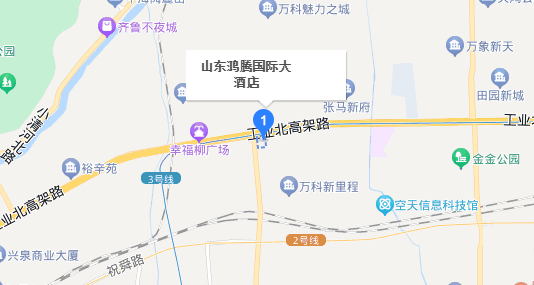 